NÁRODNÁ RADA SLOVENSKEJ REPUBLIKYIII. volebné obdobieČíslo: 1939/2004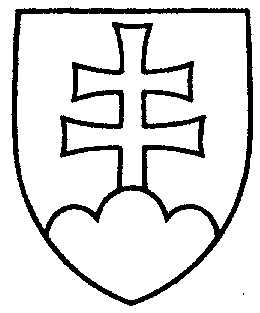 1450UZNESENIENÁRODNEJ RADY SLOVENSKEJ REPUBLIKYz 20. januára 2005k návrhu poslanca Národnej rady Slovenskej republiky Roberta FICA na vydanie zákona, ktorým sa mení zákon č. 141/1961 Zb. o trestnom konaní súdnom (Trestný poriadok) v znení neskorších predpisov a o zmene a doplnení niektorých zákonov (tlač 999) - prvé čítanie	Národná rada Slovenskej republikyr o z h o d l a,  ž e        prerokuje uvedený návrh zákona v druhom čítaní;p r i d e ľ u j etento návrh zákona na prerokovanieÚstavnoprávnemu výboru Národnej rady Slovenskej republiky,u r č u j eako gestorský Ústavnoprávny výbor Národnej rady Slovenskej republiky
a lehotu na jeho prerokovanie  v druhom čítaní do 11. marca 2005.Pavol   H r u š o v s k ý   v. r.predsedaNárodnej rady Slovenskej republikyOverovatelia:Tomáš  G a l b a v ý    v. r.Ľudmila   M u š k o v á   v. r.